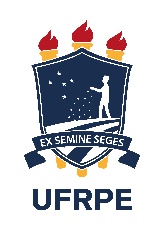 PROGRAMA DE PÓS-GRADUAÇÃO EM QUÍMICASELEÇÃO 2023.1 – MESTRADO E DOUTORADOINSCRIÇÕES DEFERIDASMESTRADOBRUNA RAFAELA FERREIRA DA SILVAFILIPE ANDRE SANTIAGO DE MIRANDAJONATAS TAVARES DA SILVAMARISSOL HOLANDA DE CARVALHOMIRIAN LUZINETE DA SILVAROBERTA POLIANA DA SILVARUBSON PATRIK SENA RIBEIROYURI ANTONIO FORTUNATO DA SILVADOUTORADOANDRÉ RICARDO FRANÇA DA SILVAARTHUR LUIS SILVA DE ARAUJOCLÁUDIO ROBERTO DE ALBUQUERQUEEDUARDO SAMPAIO DA SILVAFRANCISCO ANTONIO MABSON HENRIQUE LOPESGILSON JOSÉ CAVALCANTE DOS SANTOS JÚNIORHURSULA HANDREZY SILVÉRIO DA SILVAJHONATAN DEIVS BARROS ALVESMARCOS RENATO BASILIO AMORIMMAYARA MACEDO DA MATASABRINA CRUZ DE SOUZASARA RAYSA SILVA PEÇANHATHAMILA MENEZES GUERRA